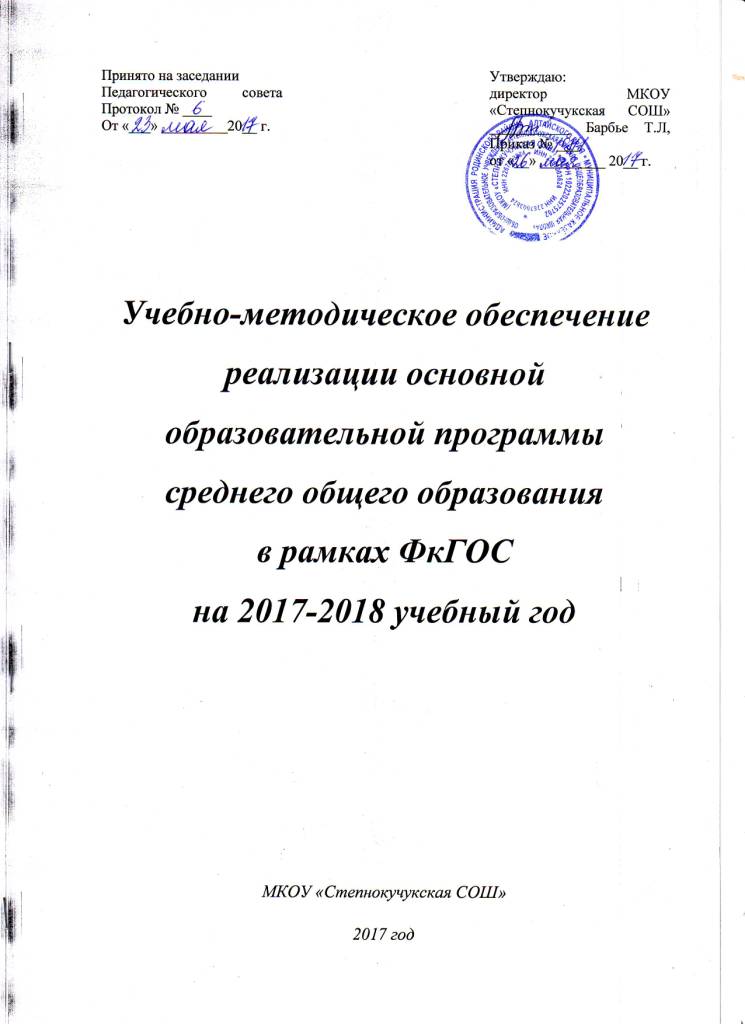 Наименование учебного предмета (количество часов в неделю по классам)Используемый учебник(наименование, издательство, год)Реализуемый УМК(авторская программа; методические материалы: тематическое планирование, книги для учителя и т.д.;оценочные материалы: контрольные и самостоятельные работы, дидактические материалы).Указывается наименование, издательство, год. Русский языкРусский языкРусский языкРусский язык: Грамматика. Текст. Стили речи: учеб.для 10-11 классов.Власенков А.И., Русский язык. 10-11 классы./ Рыбченкова Л.М..  Просвещение, 2002г.Власенков А. И., Рыбченкова, Л. М., Николина Н. А.Русский язык. Программы общеобразовательных учреждений. Сборник. 10-11 классы. Просвещение, 2010Власенков А.И. Методические рекомендации к учебнику «Русский язык. Грамматика. Текст. Стили речи. 10-11 класс»./Книга для учителя. Просвещение, 2007г.ЛитератураЛитератураЛитератураЛитература10 класс-В.И. Сахаров, С.А. Зинин «Литература 10 класс» Учебник для общеобразовательных учреждений В двух частях Москва «РУССКОЕ СЛОВО», 2011- «Литература XIX века» Хрестоматия для общеобразовательных учреждений В двух частях Авторы составители С.А. Зинин, В.И. Сахаров Москва «РУССКОЕ СЛОВО», 2011Программа по литературе для 5-11 классов общеобразовательной школы. Авторы-составители: Г.С. Меркин, С.А. Зинин, В.А. Чалмаев Москва «Русское слово», 2008Методические рекомендации 10-11 класс/С.А. Зинин. Русское слово, 2007Ахбарова Г.Х., Скиргайло Т.О. Литература. 10 класс: Литература11 класс-В.А.Чалмаев, С.А. Зинин «Литература 11 класс» В двух частях Москва « РУССКОЕ СЛОВО», 2011- «Литература XX века 11 класс» Хрестоматия для общеобразовательных учреждений В двух частях Авторы- составители С.А. Зинин, В.А. Чалмаев Москва «РУССКОЕ СЛОВО», 2011Программа по литературе для 5-11 классов общеобразовательной школы. Авторы-составители: Г.С. Меркин, С.А. Зинин, В.А. Чалмаев Москва «Русское слово», 2008Ахбарова Г.Х., Скиргайло Т.О. Литература. 11 класс: Методические рекомендации 10-11 класс/С.А. Зинин. Русское слово, 2007Ахбарова Г.Х., Скиргайло Т.О. Литература. 10 класс МатематикаМатематикаМатематикаАлгебра и начала анализа10классАлимов Ш.А. Алгебра и начала математического  анализа.10-11кл.учеб.для общеобразовательных учреждений: базовый уровень/ Ш.А. Алимов, Ю.М. Колягин  и др.-М.: Просвещение, 2010   «Программы общеобразовательных учреждений. Алгебра  и начала математического  анализа 10-11 классы», издание./Т.А.Бурмистрова, Просвещение, 2010,Алгебра и начала анализа. Дидактические материалы 10 кл. /М.И.Шабунин, М.В.Ткачёва и др. Просвещение, 2013Геометрия10 классАтанасян Л. С,В.Ф. Бутузов, С.Б Кадомцев и др Учебник для 10-11кл.общеобразовательных учреждений. Базовый и профильный уровень. – М.: Просвещение, 2014 гПрограммы общеобразовательных учреждений. Геометрия 10-11./Т.А. Бурмистрова. Просвещение, 2009Дидактические материалы Б.Г. Зив и др.,   10 кл М. Просвещение 2014С.М. Саакян, В.Ф Бутузов «Изучение геометрии в 10-11 классах» Книга для учителя. М. Просвещение 2009Б.Г. Зив, В.М. Мейлер, А.Г. Баханский «Задачи по геометрии для 7-11 классов» М. Просвещение 2003Алгебра и начала анализа11классАлимов Ш.А. Алгебра и начала математического  анализа.10-11кл.учеб.для общеобразовательных учреждений: базовый уровень/ Ш.А. Алимов, Ю.М. Колягин  и др.-М.: Просвещение, 2010«Программы общеобразовательных учреждений. Алгебра  и начала математического  анализа 10-11 классы», издание./Т.А.Бурмистрова, Просвещение, 2010,Алгебра и начала анализа. Дидактические материалы 10 кл. /М.И.Шабунин, М.В.Ткачёва и др. Просвещение, 2013Геометрия, 11 класс Атанасян Л. С, В.Ф. Бутузов, С.Б Кадомцев и др Учебник для 10-11кл.общеобразовательных учреждений .Базовый и профильный уровень. – М.: Просвещение, 2014 г«Программы общеобразовательных учреждений. Алгебра  и начала математического  анализа 10-11 классы», издание./Т.А.Бурмистрова, Просвещение, 2010,Алгебра и начала анализа. Дидактические материалы 10 кл. /М.И.Шабунин, М.В.Ткачёва и др. Просвещение, 2013Б.Г. Зив, В.М. Мейлер, А.Г. Баханский «Задачи по геометрии для 7-11 классов» М. Просвещение 2003ИсторияИсторияИсторияИстория 10 классЗагладин Н.В. Всемирная история и Росси и мира. С древнейших времён до конца 19 века. Русское слово, 2006г.История 11 классЗагладин Н.В., Симония Н.А. История России и мира в 20-начале 21 века. Русское слово, 2007г.ОбществознаниеОбществознаниеОбществознаниеОбществознание 10 классОбществознание 10 класс  под редакцией А.И. Кравченко, Е.А. Певцовой М. – Русское слово, 2011гКравченко А.И. Обществознание: Программа курса 8-9 и 10-11 классов общеобразовательных учреждений. – М.: «Русское слово», 2012Шевченко Н.И. Методическое пособие к учебнику »Обществознание» А.И.Кравченко. 10 класс\ Н.И.Шевченко.  – м.: ООО Русское слово – учебник, 2012Обществознание 11 классОбществознание 11 класс  под редакцией А.И. Кравченко, Е.А. Певцовой М. – Русское слово, 2011Кравченко А.И. Обществознание: Программа курса 8-9 и 10-11 классов общеобразовательных учреждений. – М.: «Русское слово», 2012Шевченко Н.И. Методическое пособие к учебнику »Обществознание» А.И.Кравченко. 11 класс\ Н.И.Шевченко.  – м.: ООО Русское слово – учебник, 2012Немецкий языкНемецкий языкНемецкий языкНемецкий язык 10 классБим И.Л. Лытаева М.А. Немецкий язык. 10 класс.- М.: Просвещение, 2014Бим И.Л. Лытаева М.А. Немецкий язык. Программы общеобразовательных учреждений 10-11 классы. М.: Просвещение, 2009Бим И.Л. Рыжова Л.И. Садомова Л.В. Лытаева Бим И.Л.Рыжова Л.И. Садомова Л.В. Каплина О.В. Немецкий язык. Книга для учителя. 11 класс . – М.: Просвещение, 2015Бим И.Л. Рыжова Л.И. Садомова Л.В. Лытаева М.А.  Аудиокурс к учебнику. 11 класс. CD- MP3М.: Просвещение, 2014Немецкий язык 11 классБим И.Л. Лытаева М.А.  Немецкий язык. 11 класс.- М.: Просвещение, 2014Бим И.Л. Лытаева М.А. Немецкий язык. Программы общеобразовательных учреждений 10-11 классы. М.: Просвещение, 2009Бим И.Л.Рыжова Л.И. Садомова Л.В. Каплина О.В. Немецкий язык. Книга для учителя. 11 класс . – М.: Просвещение, 2015Бим И.Л. Рыжова Л.И. Садомова Л.В. Лытаева М.А.  Аудиокурс к учебнику. 11 класс. CD- MP3М.: Просвещение, 2014БиологияБиологияБиологияБиология 10 классВ.Б.Захаров, Н.И.Сонин,  Биология. Общая биология.10 класс. Дрофа, 2005Программы для общеобразовательных учреждений . Биология 6-11 классы, Дрофа, 2010Методическое пособие. «Общая биология. 10-11 классы»/Т.А. Козлова, Н.И. Сонин. Дрофа, 2002Биология 11 классВ.Б.Захаров, Н.И.Сонин,  Биология, Общая биология.11 класс. Дрофа, 2005Программы для общеобразовательных учреждений . Биология 6-11 классы, Дрофа, 2010Методическое пособие. «Общая биология. 10-11 классы»/Т.А. Козлова, Н.И. Сонин. Дрофа, 2002ХимияХимияХимияХимия 10 классГабриелян О.С. Химия 10 класс. Базовый уровень: учеб. Для общеобразоват. Учреждений/ О.С. Габриелян. –М.: Дрофа, 2010. Программа курса химии для 8-11 классов общеобразовательных учреждений. О.С. Габриелян – М.: ДрофаХимия. 10  класс.: Контрольные и проверочные работы к учебнику О.С. Габриеляна, Г.Г. Лысовой «Химия 10»/ О.С. Габриелян, П.Н.Березкин, А.А. Ушакова и др. – М.: Дрофа 2010Настольная книга учителя. «Химия. 10 класс»/О.С. Габриелян, И.Г. Остроумов. Дрофа, 2004Органическая химия в тестах, задачах, упражнениях. 10 класс./ О.С. Габриелян, И.Г. Остроумов, Е.Е. Остроумова. Дрофа, 2010Методическое пособие. Химия. 10 класс./О.С. Габриелян. Дрофа, 2009Химия  11классГабриелян О.С. Химия 11 класс. Базовый уровень: учеб. Для общеобразоват. Учреждений/ О.С. Габриелян. –М.: Дрофа, 2011. Программа курса химии для 8-11 классов общеобразовательных учреждений. О.С. Габриелян – М.: ДрофаХимия. 11 класс.: Контрольные и проверочные работы к учебнику О.С. Габриеляна. «Химия 11»/ О.С. Габриелян, П.Н.Березкин, А.А. Ушакова и др. – М.: Дрофа 2010Методическое пособие. Химия. 11 класс./О.С. Габриелян. Дрофа, 2009Настольная книга учителя. «Химия. 11 класс». /О.С. Габриелян, Г.Г. лысова, А.Г. Введенская. Дрофа, 2004Информатика и ИКТИнформатика и ИКТИнформатика и ИКТИнформатика и ИКТ10 классИнформатика и ИКТ 10 класс Н.Д.УгриновичБином. Лаборатория знаний, 2012годИнформатика и ИКТ, методическое пособие 8-11 классы, Бином. Лаборатория знаний, 2010Информатика программы для образовательных учреждений 2-11 классы, Бином. Лаборатория знаний, 2011Практикум по информатике и информационным технологиям. Угринович Н.Д.,  Босова Л.Л., Н.И. Михайлова. БИНОМ. Лаборатория знаний.Информатика и ИКТ 11 класс Информатика и ИКТ 11 классН.Д.УгриновичБином. Лаборатория знаний, 2012годИнформатика и ИКТ, методическое пособие 8-11 классы, Бином. Лаборатория знаний, 2010Информатика программы для образовательных учреждений 2-11 классы, Бином. Лаборатория знаний, 2011Практикум по информатике и информационным технологиям. Угринович Н.Д.,  Босова Л.Л., Н.И. Михайлова. БИНОМ. Лаборатория знаний.ФизикаФизикаФизикаФизика 10 классФизика .Учебник для 10класса Г.Я.Мякишев,Б.Б. Буховцев,Н.Н. Сотский.-М.Просвещение,2008Программы общеобразовательных учреждений.. «Физика. 10-11» к учебнику Г.Я. Мякишева, Б.Б. Буховцева. Просвещение, 2007Сборник задач по физике 10-11 класс./Н.А. Парфентьев.  Просвещение. 2010Поурочное планирование по физике к учебнику Мякишева Г.Я. /Шилов В.Ф. Просвещение, 2010Физика: контроль знаний, умений и навыков учащихся 10-11 класс./Заботин В.А., Комиссаров В.Н. Просвещение, 2008Физика 11 классФизика .Учебник для 11класса общеобразовательных учреждений/Г.Я.Мякишев,Б.Б. Буховцев,Н.Н. Сотский.-М.Просвещение,2008Программы общеобразовательных учреждений.. «Физика. 10-11» к учебнику Г.Я. Мякишева, Б.Б. Буховцева. Просвещение, 2007Сборник задач по физике 10-11 класс./Н.А. Парфентьев.  Просвещение. 2010Поурочное планирование по физике к учебнику Мякишева Г.Я. /Шилов В.Ф. Просвещение, 2010Физика: контроль знаний, умений и навыков учащихся. 10-11 класс. /Заботин В.А., Комиссаров В.Н. Просвещение, 2008ГеографияГеографияГеографияГеография  10  классКузнецов А.П. География. Базовый уровень. 10-11 кл:учеб. для общеобразоват. учреждений/А.П. Кузнецов, Э.В. Ким.- 4-е изд.,стереотип.-М.:Дрофа,2013 Авторская программа - Классическая линия для общеобразовательных учреждений 6 – 11 классы. Составитель С.В. Курчина, Автор А.П. Кузнецов;Методическое пособие  к учебнику  География  Базовый уровень. 10-11 класс. Авторы А.П. Кузнецова , Э.В. Ким. М. :Дрофа 2012Тесты по географии . 6-10 классы. Н. Н. Петрова. Издательство ДрофаАтлас по географии с контурными картами   10 классГеография  11 классКузнецов А.П. География. Базовый уровень. 10-11 кл: учеб. для общеобразоват. учреждений/А.П. Кузнецов, Э.В. Ким.- 4-е изд.,стереотип.-М.:Дрофа,2013 Авторская программа - Классическая линия для общеобразовательных учреждений 6 – 11 классы. Составитель С.В. Курчина, Автор А.П. Кузнецов;Методическое пособие  к учебнику  География  Базовый уровень . 10-11 класс. Авторы А.П. Кузнецова , Э.В. Ким. М.: Дрофа 2012Тесты по географии . 6-10 классы. Н. Н. Петрова. Издательство «Дрофа»Атлас по географии с контурными картами   10 классФизическая культураФизическая культураФизическая культураФизическая культура 10-11  классыВ.И. Лях, А.А. Зданевич.  Физическая культура 10-11 классы, М.: Просвещение 2011В.И. Лях, А.А. ЗданевичКомплексная программа физического воспитания учащихся 1-11 классовМ.: «Просвещение» 2007ТехнологияТехнологияТехнологияТехнология 10-11 классыСимоненко В.Д., Очинин О.П., Матяш Н.В. Технология: 10-11классы:базовый уровень: учебник для учащихся общеобразовательных учреждений. Вентана-Граф, 2009Матяш Н.В Симоненко В.Д.,., Технология  10-11 классы. Базовый уровень, методические рекомендации.  Вентана-граф, 2012г.Искусство (МХК)Искусство (МХК)Искусство (МХК)Искусство (МХК) 10-11 классыДанилова Г.И.Мировая художественная культура 10 класс Москва Дрофа 2006гПрограммы 5-11классы./Г.И. Данилова.  Дрофа 2010гТематическое и поурочное планирование. Мировая художественная культура. 10-11 классы. Дрофа, 2010ОБЖОБЖОБЖОБЖ 10-11 классыФролов М.П., Литвинов Е.Н., Смирнов А.Т.. «Основы безопасности жизнедеятельности» /под редакцией Воробьёва Ю.Л. Астрель, 2004годМишин Б.И. Обучение в 5-11 классе по учебнику «Основы безопасности жизнедеятельности» под редакцией Ю.Л. Воробьёва. Астрель, 2014год